Rigi: Hochfluhplatten	3. September 2017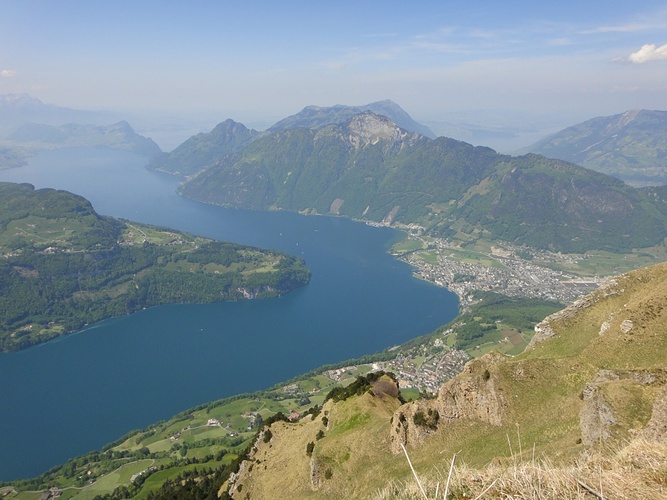 Tourenleiter055 612 19 83 / 079 742 81 22rastu@bluewin.chRouteKlettern in Brügglerkalk hoch am Rigi und dann noch die herrliche Aussicht auf den Vierwaldstättersee. Wenn das nicht verlockend tönt .Wir fahren mit den Autos nach Lauerz und von da zum Rohrboden. Von da geht es in ca. 1.5 Stunden zum Einstieg. Dabei überwinden wir noch eine Steilstufe mit Eisenbügeln. Da kann auch gesichert werden. Je nach Vorliebe klettern wir auf verschiedenen Routen durch die herrlichen Kalkplatten. Es besteht dann auch die Möglichkeit, dass wir zur Hochflue aufsteigen und dann direkt zum Auto zurückwandern.SchwierigkeitAb dem vierten Schwierigkeitsgrad (4b)Sicherungs – und Abseiltechnik muss selbständig beherrscht werden.Ruft mich einfach an, falls Du unsicher bist, ob es für Dich passt. FührerliteraturKarteZentralschweizer Voralpen Nordost1151: RigiBerichte im Internet: http://www.hikr.org/dir/Rigi_Hochflue_Hochflueplatten_30066/ Teilnehmerzahl8 Teilnehmer Damit wir die Tour durchführen können, benötigen wir genügend Vorsteiger.Ausrüstungsiehe Ausrüstungsliste unter www.sac-toedi.chHelm! Doppelseile, Klettergurt, Schraubkarabiner, Kletterfinken, Schlingen, Express, Prusik-Reepschnur, Keile und Friends, leichte Bergschuhe für ZustiegTreffpunkt7:00 Bahnhof ZiegelbrückeAnmeldungmit vollständiger Adresse inkl. Telefonnummer, Notnummer und Angabe über GA/Halbtax/Autobis 28. AugustUnbedingt angeben, wer ein Seil und Express mitbringt und wer vorsteigen kann.Auskunft2. September ab 19:00 beim LeiterVersicherungIst Sache jedes einzelnen Teilnehmers! Siehe auch Tourenreglement unter www.sac-toedi.ch > Downloads > Reglemente abrufbar.BemerkungenDas Touren- und Kursreglement gilt für das gesamte Tourenwesen der Sektion Tödi.